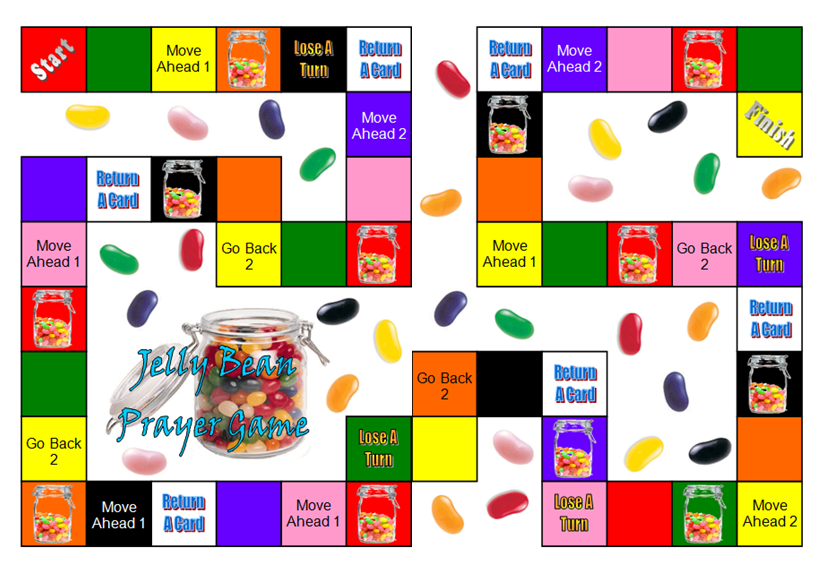 Jelly Bean Prayer Game:  The objective of the game is to collect the most Jelly Beans by answering questions about the Easter story and getting to the Finish.Every time you land on a Jelly Bean jar space, you receive ONE Jelly Bean.Every time you land on a blank color space you are read a “Jelly Bean” card question.  If you answer the question correctly, you receive TWO Jelly Beans.The first person to land on the Finish space receives FIVE Jelly Beans.Once a player lands on the Finish space and receives his prize, the game is over and the players count their Jelly Beans.  The player with the most Jelly Beans wins!Question:  How many times did Peter deny Jesus?Answer:  Three timesQuestion:  Who told the women at the tomb that Jesus was alive?Answer:  AngelQuestion:  Why were women going to Jesus’ tomb?Answer:  To anoint his body with spicesQuestion:  Which two disciples ran to the tomb when the women told them Jesus was not inside?Answer:  Peter and JohnQuestion:  Who was the first person to see Jesus alive on Easter Sunday?Answer:  Mary MagdaleneQuestion:  When Jesus spoke to Mary in the garden on Easter Sunday, who did Mary think he was at first?Answer:  The GardenerQuestion:  How many silver coins did the priests give to Judas for betraying Jesus?Answer:  30 silver coinsQuestion:  During the Last Supper when Jesus broke the bread, what did He say it represented?Answer:  His body broken for us.Question:  During the Last Supper when Jesus took the cup of whine, what did He say it represented?Answer:  His blood poured out for us.Question:  Why do we do communion?Answer:  In remembrance of Jesus’ crucifixionQuestion:  When the people welcomed Jesus into Jerusalem on Palm Sunday what did they shout?Answer:  “Hosanna!”Question:  What does “Hosanna” mean?Answer:  “Save us!”Question:  What ruler allowed Jesus to be crucified?Answer:  Pontius PilotQuestion:  Who cut off the ear of one of the guards trying to arrest Jesus?Answer:  PeterQuestion:  Who were the two men crucified with Jesus?Answer:  ThievesQuestion:  What animal did Jesus ride on when coming into Jerusalem?Answer:  DonkeyQuestion:  How many days was Jesus in the tomb?Answer:  Three daysQuestion:  What cruel things did they do to Jesus before he was crucified?Answer:  Whipped him, placed a crown of thorns on his head, taunted him, punched him, spat on him, etc.Question:  Why did Jesus die on the cross?Answer:  Jesus died on the cross to take the punishment for our sins.Question:  While dying on the cross, who did Jesus ask to take care of his mother?Answer:  JohnQuestion:  What were the disciples doing in the Garden of Gethsemane that disappointed Jesus?Answer:  SleepingQuestion:  What did Pilate do to show that he did not want to be associated with Jesus?Answer:  Washed his handsQuestion:  Pilate asked the people “What should I do with Jesus?”  What did the people say?Answer:  “Crucify him!”Question:  Who did the people choose to be set free instead of Jesus?Answer:  BarnabasQuestion:  Who helped Jesus carry the cross?Answer:  SimonQuestion:  What did the soldier do to make sure Jesus was dead?Answer:  He thrust a spear into Jesus’ side.Question:  Who asked Pilate if he could bury Jesus’ body?Answer:  Joseph of ArimatheaQuestion:  How many hours did it take for Jesus to die on the cross?Answer:  ThreeQuestion:  Jesus was celebrating what holiday with his friends during the Last Supper?Answer:  PassoverQuestion:  What is Passover?Answer:  Passover is a week-long holiday when God’s people remember how HE helped them escape from slavery in Egypt.Question:  What did the Pharisees do to ensure Jesus’ body would not be stolen from the tomb?Answer:  They rolled a huge stone in front of the tombs and soldiers guarded the tomb.Question:  Where did Jesus pray that night he was arrested?Answer:  Garden of GethsemaneQuestion:  What two things did God send just before sunset on the third day Jesus was in the tomb?Answer:  Earthquake and an angel to roll away the stone in front of the tombQuestion:  Why do we celebrate Easter Sunday?Answer:  We celebrate Easter Sunday to remember Jesus death and resurrection.Question:  What is the name of the hill on which Jesus was crucified?Answer:  The ScullQuestion:  What did Jesus mean when he said “It is finished” before he died?Answer:  Jesus meant that he had fulfilled God’s plan for Jesus to die on the cross to take the punishment for man’s sin.